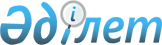 О внесении изменений в решение Кызылординского городского маслихата от 21 декабря 2022 года № 198-28/2 "О городском бюджете на 2023-2025 годы"
					
			С истёкшим сроком
			
			
		
					Решение Кызылординского городского маслихата от 20 июня 2023 года № 39-4/2. Прекращено действие в связи с истечением срока
      Кызылординский городской маслихат РЕШИЛ:
      1. Внести в решение маслихата города Кызылорда "О городском бюджете на 2023-2025 годы" от 21 декабря 2022 года № 198-28/2 следующие изменения:
      пункт 1 изложить в новой редакции:
      "1. Утвердить городской бюджет на 2023-2025 годы согласно приложениям 1, 2 и 3, в том числе на 2023 год в следующих объемах:
      1) доходы – 75 967 929,3 тысяч тенге, в том числе:
      налоговые поступления – 14 223 053,4 тысяч тенге;
      неналоговые поступления – 477 486,0 тысяч тенге;
      поступления от продажи основного капитала – 7 051 995,5 тысяч тенге;
      поступления трансфертов – 54 215 394,4 тысяч тенге;
      2) затраты – 69 129 235,1 тысяч тенге;
      3) чистое бюджетное кредитование – 1 187 801,0 тысяч тенге, в том числе:
      бюджетные кредиты – 1 187 801,0 тысяч тенге;
      погашение бюджетных кредитов – 0;
      4) сальдо по операциям с финансовыми активами – 3 857 407,1 тысяч тенге, в том числе:
      приобретение финансовых активов – 3 857 407,1 тысяч тенге;
      поступления от продажи финансовых активов государства – 0;
      5) дефицит (профицит) бюджета – 1 793 486,1 тысяч тенге;
      6) финансирование дефицита (использование профицита) бюджета – -1 793 486,1 тысяч тенге;
      поступление займов – 6 539 301,0 тысяч тенге;
      погашение займов – 9 174 313,0 тысяч тенге.".
      Пункт 4 указанного решения изложить в новой редакции:
      "4. Утвердить резерв местного исполнительного органа в сумме 144 274,8 тысяч тенге.".
      2. Приложение 1 указанного решения изложить в новой редакции согласно приложению к настоящему решению.
      3. Настоящее решение вводится в действие с 1 января 2023 года. Городской бюджет на 2023 год
					© 2012. РГП на ПХВ «Институт законодательства и правовой информации Республики Казахстан» Министерства юстиции Республики Казахстан
				
      Председатель Кызылординского городского маслихата 

И. Куттыкожаев
Приложение 1 к решению
Кызылордиского городского маслихата
от 20 июня 2023 года № 39-4/2Приложение 1 к решению
Кызылординского городского маслихата
от 21 декабря 2022 года № 198-28/2
Категория
Категория
Категория
Категория
Категория
Сумма, тысяч тенге
Класс
Класс
Класс
Класс
Сумма, тысяч тенге
Подкласс
Подкласс
Подкласс
Сумма, тысяч тенге
Наименование
Наименование
Сумма, тысяч тенге
1
2
3
4
4
5
1. Доходы
1. Доходы
75 967 929,3
1
Налоговые поступления
Налоговые поступления
14 223 053,4
01
Подоходный налог
Подоходный налог
7 470 559,5
1
Корпоративный подоходный налог
Корпоративный подоходный налог
5 691 983,0
2
Индивидуальный подоходный налог
Индивидуальный подоходный налог
1 778 576,5
03
Социальный налог
Социальный налог
1 333 300,0
1
Социальный налог
Социальный налог
1 333 300,0
04
Hалоги на собственность
Hалоги на собственность
3 250 958,0
1
Hалоги на имущество
Hалоги на имущество
1 759 220,0
3
Земельный налог
Земельный налог
194 523,0
4
Hалог на транспортные средства
Hалог на транспортные средства
1 296 915,0
5
Единый земельный налог
Единый земельный налог
300,0
05
Внутренние налоги на товары, работы и услуги
Внутренние налоги на товары, работы и услуги
1 390 202,9
2
Акцизы
Акцизы
50 561,0
3
Поступления за использование природных и других ресурсов
Поступления за использование природных и других ресурсов
49 956,0
4
Сборы за ведение предпринимательской и профессиональной деятельности
Сборы за ведение предпринимательской и профессиональной деятельности
1 289 685,9
08
Обязательные платежи, взимаемые за совершение юридически значимых действий и (или) выдачу документов уполномоченными на то государственными органами или должностными лицами
Обязательные платежи, взимаемые за совершение юридически значимых действий и (или) выдачу документов уполномоченными на то государственными органами или должностными лицами
778 033,0
1
Государственная пошлина
Государственная пошлина
778 033,0
2
Неналоговые поступления
Неналоговые поступления
477 486,0
01
Доходы от государственной собственности
Доходы от государственной собственности
120 902,0
5
Доходы от аренды имущества, находящегося в государственной собственности
Доходы от аренды имущества, находящегося в государственной собственности
120 146,0
7
Вознаграждения по кредитам, выданным из государственного бюджета
Вознаграждения по кредитам, выданным из государственного бюджета
65,0
9
Прочие доходы от государственной собственности
Прочие доходы от государственной собственности
691,0
02
Поступления от реализации товаров (работ, услуг) государственными учреждениями, финансируемыми из государственного бюджета
Поступления от реализации товаров (работ, услуг) государственными учреждениями, финансируемыми из государственного бюджета
705,0
1
Поступления от реализации товаров (работ, услуг) государственными учреждениями, финансируемыми из государственного бюджета
Поступления от реализации товаров (работ, услуг) государственными учреждениями, финансируемыми из государственного бюджета
705,0
03
Поступления денег от проведения государственных закупок, организуемых государственными учреждениями, финансируемыми из государственного бюджета
Поступления денег от проведения государственных закупок, организуемых государственными учреждениями, финансируемыми из государственного бюджета
3 900,0
1
Поступления денег от проведения государственных закупок, организуемых государственными учреждениями, финансируемыми из государственного бюджета
Поступления денег от проведения государственных закупок, организуемых государственными учреждениями, финансируемыми из государственного бюджета
3 900,0
04
Штрафы, пени, санкции, взыскания, налагаемые государственными учреждениями, финансируемыми из государственного бюджета, а также содержащимися и финансируемыми из бюджета (сметы расходов) Национального Банка Республики Казахстан 
Штрафы, пени, санкции, взыскания, налагаемые государственными учреждениями, финансируемыми из государственного бюджета, а также содержащимися и финансируемыми из бюджета (сметы расходов) Национального Банка Республики Казахстан 
22 500,0
1
Штрафы, пени, санкции, взыскания, налагаемые государственными учреждениями, финансируемыми из государственного бюджета, а также содержащимися и финансируемыми из бюджета (сметы расходов) Национального Банка Республики Казахстан, за исключением поступлений от организаций нефтяного сектора, в Фонд компенсации потерпевшим и Фонд поддержки инфраструктуры образования
Штрафы, пени, санкции, взыскания, налагаемые государственными учреждениями, финансируемыми из государственного бюджета, а также содержащимися и финансируемыми из бюджета (сметы расходов) Национального Банка Республики Казахстан, за исключением поступлений от организаций нефтяного сектора, в Фонд компенсации потерпевшим и Фонд поддержки инфраструктуры образования
22 500,0
06
Прочие неналоговые поступления
Прочие неналоговые поступления
329 479,0
1
Прочие неналоговые поступления
Прочие неналоговые поступления
329 479,0
3
Поступления от продажи основного капитала
Поступления от продажи основного капитала
7 051 995,5
01
Продажа государственного имущества, закрепленного за государственными учреждениями
Продажа государственного имущества, закрепленного за государственными учреждениями
6 560 136,0
1
Продажа государственного имущества, закрепленного за государственными учреждениями
Продажа государственного имущества, закрепленного за государственными учреждениями
6 560 136,0
03
Продажа земли и нематериальных активов
Продажа земли и нематериальных активов
491 859,5
1
Продажа земли
Продажа земли
335 186,5
2
Продажа нематериальных активов
Продажа нематериальных активов
156 673,0
4
Поступления трансфертов 
Поступления трансфертов 
54 215 394,4
01
Трансферты из нижестоящих органов государственного управления
Трансферты из нижестоящих органов государственного управления
77,2
3
Трансферты из бюджетов городов районного значения, сел, поселков, сельских округов
Трансферты из бюджетов городов районного значения, сел, поселков, сельских округов
77,2
02
Трансферты из вышестоящих органов государственного управления
Трансферты из вышестоящих органов государственного управления
54 215 317,2
2
Трансферты из областного бюджета
Трансферты из областного бюджета
54 215 317,2
Функциональная группа
Функциональная группа
Функциональная группа
Функциональная группа
Функциональная группа
Функциональная подгруппа
Функциональная подгруппа
Функциональная подгруппа
Функциональная подгруппа
Администратор бюджетных программ
Администратор бюджетных программ
Администратор бюджетных программ
Программа
Программа
Наименование
2. Затраты
69 129 235,1
01
Государственные услуги общего характера
4 793 970,3
1
Представительные, исполнительные и другие органы, выполняющие общие функции государственного управления
537 782,0
112
Аппарат маслихата района (города областного значения)
77 052,0
001
Услуги по обеспечению деятельности маслихата района (города областного значения)
74 602,0
003
Капитальные расходы государственного органа 
2 450,0
122
Аппарат акима района (города областного значения)
460 730,0
001
Услуги по обеспечению деятельности акима района (города областного значения)
449 308,0
003
Капитальные расходы государственного органа 
11 422,0
2
Финансовая деятельность
20 626,6
459
Отдел экономики и финансов района (города областного значения)
16231,0
003
Проведение оценки имущества в целях налогообложения
13086,0
010
Приватизация, управление коммунальным имуществом, постприватизационная деятельность и регулирование споров, связанных с этим
3145,0
805
Отдел государственных закупок района (города областного значения)
4 395,6
001
Услуги по реализации государственной политики в области государственных закупок на местном уровне
4 395,6
9
Прочие государственные услуги общего характера
4 235 561,7
458
Отдел жилищно-коммунального хозяйства, пассажирского транспорта и автомобильных дорог района (города областного значения)
553 679,0
001
Услуги по реализации государственной политики на местном уровне в области жилищно-коммунального хозяйства, пассажирского транспорта и автомобильных дорог
418 267,0
013
Капитальные расходы государственного органа 
135 412,0
459
Отдел экономики и финансов района (города областного значения)
3283911,6
001
Услуги по реализации государственной политики в области формирования и развития экономической политики, государственного планирования, исполнения бюджета и управления коммунальной собственностью района (города областного значения)
136590,0
015
Капитальные расходы государственного органа 
1790,0
113
Целевые текущие трансферты нижестоящим бюджетам
1565076,6
114
Целевые трансферты на развитие нижестоящим бюджетам
1580455
493
Отдел предпринимательства, промышленности и туризма района (города областного значения)
43 902,5
001
Услуги по реализации государственной политики на местном уровне в области развития предпринимательства, промышленности и туризма
43 302,5
003
Капитальные расходы государственного органа 
600,0
801
Отдел занятости, социальных программ и регистрации актов гражданского состояния района (города областного значения)
354 068,6
001
Услуги по реализации государственной политики на местном уровне в сфере занятости, социальных программ и регистрации актов гражданского состояния
348 068,6
003
Капитальные расходы государственного органа 
288,0
032
Капитальные расходы подведомственных государственных учреждений и организаций
5712,0
02
Оборона
24 329,0
1
Военные нужды
24 329,0
122
Аппарат акима района (города областного значения)
24 329,0
005
Мероприятия в рамках исполнения всеобщей воинской обязанности
24 329,0
03
Общественный порядок, безопасность, правовая, судебная, уголовно-исполнительная деятельность
219 631,0
6
Уголовно-исполнительная система
41 895,0
801
Отдел занятости, социальных программ и регистрации актов гражданского состояния района (города областного значения)
41 895,0
039
Организация и осуществление социальной адаптации и реабилитации лиц, отбывших уголовные наказания
41 895,0
9
Прочие услуги в области общественного порядка и безопасности
177 736,0
458
Отдел жилищно-коммунального хозяйства, пассажирского транспорта и автомобильных дорог района (города областного значения)
177 736,0
021
Обеспечение безопасности дорожного движения в населенных пунктах
177 736,0
06
Социальная помощь и социальное обеспечение
11 826 014,8
1
Социальное обеспечение
2 740 068,0
467
Отдел строительства района (города областного значения)
620,0
.041
Строительство и реконструкция объектов социального обеспечения
620,0
801
Отдел занятости, социальных программ и регистрации актов гражданского состояния района (города областного значения)
2 739 448,0
010
Государственная адресная социальная помощь
2 738 663,0
057
Обеспечение физических лиц, являющихся получателями государственной адресной социальной помощи, телевизионными абонентскими приставками
785,0
2
Социальная помощь
8 458 370,6
458
Отдел жилищно-коммунального хозяйства, пассажирского транспорта и автомобильных дорог района (города областного значения)
27 259,0
.068
Социальная поддержка отдельных категорий граждан в виде льготного, бесплатного проезда на городском общественном транспорте (кроме такси) по решению местных представительных органов
27 259,0
801
Отдел занятости, социальных программ и регистрации актов гражданского состояния района (города областного значения)
8 431 111,6
004
Программа занятости
5 524 569,0
006
Оказание социальной помощи на приобретение топлива специалистам здравоохранения, образования, социального обеспечения, культуры, спорта и ветеринарии в сельской местности в соответствии с законодательством Республики Казахстан
9 591,0
007
Оказание жилищной помощи
65 146,0
008
Социальная поддержка граждан, награжденных от 26 июля 1999 года орденами "Отан", "Данк", удостоенных высокого звания "Халық қаһарманы", почетных званий республики
393,0
009
Материальное обеспечение детей с инвалидностью, воспитывающихся и обучающихся на дому
46 575,0
011
Социальная помощь отдельным категориям нуждающихся граждан по решениям местных представительных органов
702 795,0
013
Социальная адаптация лиц, не имеющих определенного местожительства
131 910,0
014
Оказание социальной помощи нуждающимся гражданам на дому
207 202,0
015
Территориальные центры социального обслуживания пенсионеров и лиц с инвалидностью
117 937,6
017
Обеспечение нуждающихся лиц с инвалидностью протезно-ортопедическими, сурдотехническими и тифлотехническими средствами, специальными средствами передвижения, обязательными гигиеническими средствами, а также предоставление услуг санаторно-курортного лечения, специалиста жестового языка, индивидуальных помощников в соответствии с индивидуальной программой реабилитации лица с инвалидностью
1 375 142,0
023
Обеспечение деятельности центров занятости населения
229 170,0
.027
Реализация мероприятий по социальной защите населения
20 681,0
9
Прочие услуги в области социальной помощи и социального обеспечения
627 576,2
458
Отдел жилищно-коммунального хозяйства, пассажирского транспорта и автомобильных дорог района (города областного значения)
321,0
050
Обеспечение прав и улучшение качества жизни лиц с инвалидностью в Республике Казахстан
321,0
801
Отдел занятости, социальных программ и регистрации актов гражданского состояния района (города областного значения)
627 255,2
018
Оплата услуг по зачислению, выплате и доставке пособий и других социальных выплат
9 731,2
020
Размещение государственного социального заказа в неправительственных организациях
163 469,0
050
Обеспечение прав и улучшение качества жизни лиц с инвалидностью в Республике Казахстан
454 055,0
07
Жилищно-коммунальное хозяйство
37 434 481,0
1
Жилищное хозяйство
23 371 543,0
458
Отдел жилищно-коммунального хозяйства, пассажирского транспорта и автомобильных дорог района (города областного значения)
1 876 919,2
002
Обеспечение жильем отдельных категорий граждан
74 079,8
004
Обеспечение жильем отдельных категорий граждан
574 215,0
.059
Текущий и капитальный ремонт фасадов, кровли многоквартирных жилых домов, направленных на придание единого архитектурного облика населенному пункту
1 228 624,4
467
Отдел строительства района (города областного значения)
21 446 880,7
003
Проектирование и (или) строительство, реконструкция жилья коммунального жилищного фонда
8 333 510,7
004
Проектирование, развитие и (или) обустройство инженерно-коммуникационной инфраструктуры
6 790 870,0
098
Приобретение жилья коммунального жилищного фонда
6 322 500,0
479
Отдел жилищной инспекции района (города областного значения)
47 743,1
001
Услуги по реализации государственной политики на местном уровне в области жилищного фонда
47 143,1
.005
Капитальные расходы государственного органа 
600,0
2
Коммунальное хозяйство
9 096 959,4
458
Отдел жилищно-коммунального хозяйства, пассажирского транспорта и автомобильных дорог района (города областного значения)
4 878 727,4
012
Функционирование системы водоснабжения и водоотведения
32 800,0
.048
Развитие благоустройства городов и населенных пунктов
4 845 927,4
467
Отдел строительства района (города областного значения)
4 218 232,0
006
Развитие системы водоснабжения и водоотведения
4 218 232,0
3
Благоустройство населенных пунктов
4 965 978,6
458
Отдел жилищно-коммунального хозяйства, пассажирского транспорта и автомобильных дорог района (города областного значения)
4 965 978,6
015
Освещение улиц в населенных пунктах
920 641,0
016
Обеспечение санитарии населенных пунктов
1 246 533,0
017
Содержание мест захоронений и захоронение безродных
17 148,0
018
Благоустройство и озеленение населенных пунктов
2 781 656,6
08
Культура, спорт, туризм и информационное пространство
1 792 454,7
1
Деятельность в области культуры
392 633,0
820
Отдел культуры и спорта района (города областного значения)
392633,0
.004
Поддержка культурно-досуговой работы
359645,0
009
Обеспечение сохранности историко - культурного наследия и доступа к ним
32988,0
2
Спорт
708 288,6
467
Отдел строительства района (города областного значения)
517 003,2
008
Развитие объектов спорта
517 003,2
820
Отдел культуры и спорта района (города областного значения)
191 285,4
.008
Развитие массового спорта и национальных видов спорта 
140 602,4
.010
Проведение спортивных соревнований на районном (города областного значения) уровне
11 691,0
.011
Подготовка и участие членов сборных команд района (города областного значения) по различным видам спорта на областных спортивных соревнованиях
38 992,0
3
Информационное пространство
326 474,0
820
Отдел культуры и спорта района (города областного значения)
216 653,0
006
Функционирование районных (городских) библиотек
214 195,0
007
Развитие государственного языка и других языков народа Казахстана
2 458,0
821
Отдел общественного развития района (города областного значения)
109 821,0
.004
Услуги по проведению государственной информационной политики
109 821,0
9
Прочие услуги по организации культуры, спорта, туризма и информационного пространства
365 059,1
820
Отдел культуры и спорта района (города областного значения)
210793,0
001
Услуги по реализации государственной политики на местном уровне в области культуры, развития языков, физической культуры и спорта
97654,0
.003
Капитальные расходы государственного органа 
1200,0
032
Капитальные расходы подведомственных государственных учреждений и организаций
111939,0
821
Отдел общественного развития района (города областного значения)
154266,1
001
Услуги по реализации государственной политики на местном уровне в области информации, укрепления государственности и формирования социального оптимизма граждан
88295,1
003
Реализация мероприятий в сфере молодежной политики
61291
.006
Капитальные расходы государственного органа 
4680
09
Топливно-энергетический комплекс и недропользование
776 681,3
1
Топливо и энергетика
22 218,3
467
Отдел строительства района (города областного значения)
22 218,3
009
Развитие теплоэнергетической системы
22 218,3
9
Прочие услуги в области топливно-энергетического комплекса и недропользования
754 463,0
458
Отдел жилищно-коммунального хозяйства, пассажирского транспорта, автомобильных дорог и жилищной инспекции района (города областного значения)
15 473,0
036
Развитие газотранспортной системы 
15 473,0
467
Отдел строительства района (города областного значения)
738 990,0
036
Развитие газотранспортной системы 
738 990,0
10
Сельское, водное, лесное, рыбное хозяйство, особо охраняемые природные территории, охрана окружающей среды и животного мира, земельные отношения
190 117,8
1
Сельское хозяйство
115 649,0
477
Отдел сельского хозяйства и земельных отношений района (города областного значения)
115649,0
001
Услуги по реализации государственной политики на местном уровне в сфере сельского хозяйства и земельных отношений
113899,0
.003
Капитальные расходы государственного органа
1750,0
9
Прочие услуги в области сельского, водного, лесного, рыбного хозяйства, охраны окружающей среды и земельных отношений
74 468,8
477
Отдел сельского хозяйства и земельных отношений района (города областного значения)
74 468,8
099
Реализация мер по оказанию социальной поддержки специалистов
74 468,8
11
Промышленность, архитектурная, градостроительная и строительная деятельность
188 842,2
2
Архитектурная, градостроительная и строительная деятельность
188 842,2
467
Отдел строительства района (города областного значения)
96 359,0
001
Услуги по реализации государственной политики на местном уровне в области строительства
93 659,0
017
Капитальные расходы государственного органа 
2 700,0
468
Отдел архитектуры и градостроительства района (города областного значения)
92 483,2
001
Услуги по реализации государственной политики в области архитектуры и градостроительства на местном уровне
88 601,2
003
Разработка схем градостроительного развития территории района и генеральных планов населенных пунктов
3 282,0
004
Капитальные расходы государственного органа 
600,0
12
Транспорт и коммуникации
9 511 163,0
1
Автомобильный транспорт
8 511 163,0
458
Отдел жилищно-коммунального хозяйства, пассажирского транспорта, автомобильных дорог и жилищной инспекции района (города областного значения)
8 511 163,0
.022
Развитие транспортной инфраструктуры
4 695 057,0
023
Обеспечение функционирования автомобильных дорог
3 816 106,0
9
Прочие услуги в сфере транспорта и коммуникаций
1 000 000,0
458
Отдел жилищно-коммунального хозяйства, пассажирского транспорта, автомобильных дорог и жилищной инспекции района (города областного значения)
1 000 000,0
037
Субсидирование пассажирских перевозок по социально значимым городским (сельским), пригородным и внутрирайонным сообщениям
1 000 000,0
13
Прочие
440 424,8
3
Поддержка предпринимательской деятельности и защита конкуренции
2 797,0
493
Отдел предпринимательства, промышленности и туризма района (города областного значения)
2 797,0
006
Поддержка предпринимательской деятельности
2 797,0
9
Прочие
437 627,8
459
Отдел экономики и финансов района (города областного значения)
144274,8
012
Резерв местного исполнительного органа района (города областного значения) 
144274,8
467
Отдел строительства района (города областного значения)
293 353,0
079
Развитие социальной и инженерной инфраструктуры в сельских населенных пунктах в рамках проекта "Ауыл-Ел бесігі"
293 353,0
14
Обслуживание долга
732 512,0
1
Обслуживание долга
732 512,0
459
Отдел экономики и финансов района (города областного значения)
732 512,0
.021
Обслуживание долга местных исполнительных органов по выплате вознаграждений и иных платежей по займам из областного бюджета
732 512,0
15
Трансферты
1 198 613,2
1
Трансферты
1 198 613,2
459
Отдел экономики и финансов района (города областного значения)
1 198 613,2
006
Возврат неиспользованных (недоиспользованных) целевых трансфертов
144 306,5
024
Целевые текущие трансферты из нижестоящего бюджета на компенсацию потерь вышестоящего бюджета в связи с изменением законодательства
10 698,0
038
Субвенции
978 419,0
054
Возврат сумм неиспользованных (недоиспользованных) целевых трансфертов, выделенных из республиканского бюджета за счет целевого трансферта из Национального фонда Республики Казахстан
65 189,7
3. Чистое бюджетное кредитование
1 187 801,0
Бюджетные кредиты
1 187 801,0
07
Жилищно-коммунальное хозяйство
773 801,0
1
Жилищное хозяйство
773 801,0
458
Отдел жилищно-коммунального хозяйства, пассажирского транспорта и автомобильных дорог района (города областного значения)
773 801,0
.081
Кредитование на проведение капитального ремонта общего имущества объектов кондоминиумов
773 801,0
10
Сельское, водное, лесное, рыбное хозяйство, особо охраняемые природные территории, охрана окружающей среды и животного мира, земельные отношения
414 000,0
9
Прочие услуги в области сельского, водного, лесного, рыбного хозяйства, охраны окружающей среды и земельных отношений
414 000,0
477
Отдел сельского хозяйства и земельных отношений района (города областного значения)
414 000,0
.004
Бюджетные кредиты для реализации мер социальной поддержки специалистов
414 000,0
Категория
Категория
Категория
Категория
Категория
Класс
Класс
Класс
Класс
Подкласс
Подкласс
Подкласс
Наименование
Наименование
1
2
3
4
4
5
5
Погашение бюджетных кредитов
Погашение бюджетных кредитов
0,0
01
Погашение бюджетных кредитов
Погашение бюджетных кредитов
0,0
1
Погашение бюджетных кредитов, выданных из государственного бюджета
Погашение бюджетных кредитов, выданных из государственного бюджета
0,0
4. Сальдо по операциям с финансовыми активами
4. Сальдо по операциям с финансовыми активами
3 857 407,1
Приобретение финансовых активов
Приобретение финансовых активов
3 857 407,1
Функциональная группа
Функциональная группа
Функциональная группа
Функциональная группа
Функциональная группа
Функциональная подгруппа
Функциональная подгруппа
Функциональная подгруппа
Функциональная подгруппа
Администратор бюджетных программ
Администратор бюджетных программ
Администратор бюджетных программ
Программа
Программа
Наименование
13
Прочие
3 857 407,1
9
Прочие
3 857 407,1
458
Отдел жилищно-коммунального хозяйства, пассажирского транспорта, автомобильных дорог и жилищной инспекции района (города областного значения)
3 857 407,1
065
Формирование или увеличение уставного капитала юридических лиц
3 857 407,1
Категория
Категория
Категория
Категория
Категория
Класс
Класс
Класс
Класс
Подкласс
Подкласс
Подкласс
Наименование
Наименование
6
Поступления от продажи финансовых активов государства
Поступления от продажи финансовых активов государства
 0,0
5. Дефицит (профицит) бюджета
5. Дефицит (профицит) бюджета
1 793 486,1
6. Финансирование дефицита (профицита) бюджета
6. Финансирование дефицита (профицита) бюджета
-1 793 486,1
7
Поступления займов
Поступления займов
6 539 301,0
01
Внутренние государственные займы
Внутренние государственные займы
6 539 301,0
2
Договоры займа
Договоры займа
6 539 301,0
Функциональная группа
Функциональная группа
Функциональная группа
Функциональная группа
Функциональная группа
Функциональная подгруппа
Функциональная подгруппа
Функциональная подгруппа
Функциональная подгруппа
Администратор бюджетных программ
Администратор бюджетных программ
Администратор бюджетных программ
Программа
Программа
Наименование
16
Погашение займов
9 174 313,0
1
Погашение займов
9 174 313,0
459
Отдел экономики и финансов района (города областного значения)
9174313,0
.005
Погашение долга местного исполнительного органа перед вышестоящим бюджетом
8560136,0
009
Погашение долга местного исполнительного органа
614177,0
Категория
Категория
Категория
Категория
Категория
Класс
Класс
Класс
Класс
Подкласс
Подкласс
Подкласс
Наименование
Наименование
8
Используемые остатки бюджетных средств
Используемые остатки бюджетных средств
841 525,9
01
Остатки бюджетных средств
Остатки бюджетных средств
841 525,9
1
Свободные остатки бюджетных средств
Свободные остатки бюджетных средств
846 674,1
2
Остатки бюджетных средств на конец отчетного периода
Остатки бюджетных средств на конец отчетного периода
5 148,2